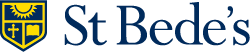 English DepartmentKey Stage 3Scheme of WorkProgressing from KS2 & Preparing for KS4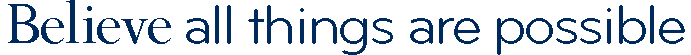 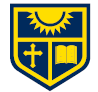 Changes to Assessment Task setting and conditionsTo reflect the changes to the GCSE exams, all assessment tasks will be uniform and set by the KS3 Co-ordinator; this will allow moderation to be more productive and also create direct comparison between children when set changes arise. All questions will be given to class teachers before the half-term begins in order to inform planning. Questions will also have bullet points to support the lower ability classes, while also being broad enough to provide challenge to our highest achievers. These must not be shown to pupils prior to the assessment in order to re-create the exam style assessment. All assessments are to be completed in exam conditions to allow the pupils to familiarise themselves with timings and the general exam environment.Revision check lists may be provided by the class teacher and revision outside of lesson is to be encouraged.RecordingIn order to reflect the whole school marking policy, only one levelled piece of work per half-term needs to be recorded on the year 7 tracker. The other elements of the scheme must still be covered and assessed, however evidence of this will be provided through book monitoring.Autumn Content OverviewSpring Content OverviewSummer Content OverviewProgressing from KS2 & Preparing for KS4Autumn Medium Term PlanHALF TERM 1Autumn Medium Term PlanHALF TERM 2Spring Medium Term PlanHALF TERM 1Spring Medium Term PlanHALF TERM 2Summer Medium Term PlanHALF TERM 1Summer Medium Term PlanHALF TERM 2HALF TERM 1HALF TERM 2AUTUMNWRITINGDescriptive WritingDescriptive DevicesAccuracyREADINGBecoming a successful reader!Introduction to reading and Literary Heritage. Library introduction. Extract analysis skills.Heritage Texts to be includedWRITINGDescriptive WritingDescriptive DevicesAccuracyREADINGFictional Reading SkillsClose Literary AnalysisSkills: Language analysis (including grammar terms)Critical Evaluation Seasonal Poetry: Bonfire Night & ChristmasHeritage Texts to be includedCOHESIVEASSESSMENT(To be moderated)Baseline Writing: Description(TASK PRE-SET)Spelling Age (SEN department)Reading Age (SEN department)Writing: descriptive (near end of term to measure progress from baseline)Reading: Fictional Analysis (TASK PRE-SET)HALF TERM 1HALF TERM 2SPRINGWRITINGPersuasive writingRhetorical DevicesLeaflet FormatAccuracyREADINGReading skills based on reading of ability specific novel/play(Whole text exploration)Heritage Texts OpportunitySkills: Synthesise materialWriter’s craftStructureEnrichmentGet Caught ReadingWorld Book DayWRITINGWord ClassesGrammar skillsPunctuation RevisionAccuracyREADINGReading skills based on reading of ability specific novel/playWhole text exploration)Heritage texts to be includedSkills: Synthesise materialWriter’s craftCritical opinionStructureEnrichmentGrammar OrienteeringCOHESIVEASSESSMENT(To be moderated)Writing: Writing to Persuade – Leaflet (TASK PRE-SET) Writing: Grammar and Punctuation TestReading: Novel Based Essay Question (TEACHER SET)HALF TERM 1HALF TERM 2SUMMERWRITINGTechnical AccuracySpelling StrategiesPunctuation RulesVocabulary RangeSentence Structure and EffectsSPOKEN LANGUAGEIndividual SpeechREADINGSocial and historical context of ShakespeareStudy Shakespeare play (suggested: Romeo and Juliet. Not Macbeth – Year 8 text).Regardless of ability, pupils must study at least 1 extract in the original language. EnrichmentShakespeare’s Birthday Bash @St Bede’sShakespeare trip to LondonWRITINGWriting to Argue - ArticleRhetorical Devices Argument and Counter-argumentArticle FormatAccuracyREADINGEXAM PREPARATION:Non Fiction Reading Skills Revision Skills: Synthesise materialWriter’s craftWriter’s ideas and perspectiveComparison of non-fiction texts from different erasHeritage Texts to be includedStudy of poetry anthology containing 4 poems Poetic DevicesComparative analysis skillsAnalysis of Unseen PoetryHeritage Texts OpportunityEnrichmentPunctuation RocksShakespeare Workshop COHESIVEASSESSMENT(To be moderated)Reading: Shakespeare Analysis using extract (TEACHER SET)Spoken Language: individual presentationWriting: End of Year ExamFunctional Writing (TASK PRE-SET) Writing to argue – articleReading: End of Year ExamNon-fiction Reading (TASK PRE-SET)WRITINGOverviewDescriptive WritingSuggested Content CoverageBaseline AssessmentDescriptive DevicesPlanning & Developing ideasPunctuationVocabulary ExtensionSentences TypesFocus: Technical weaknesses highlighted in baseline assessmentImportance of AccuracyEmphasis on planning, drafting, editing and proofreading writingAssessmentBaseline Writing: DescriptionSpelling Age (SEN department)READINGOverviewNon-Fiction Reading SkillsSuggested Content CoverageBaseline Comprehension AssessmentPoint, Evidence, Explanation & LinkPurpose, Audience & FormatSkimming & Scanning SkillsHighlighting & Selecting Relevant EvidenceFocussed development of individual reading AFsAnalysis of a wide range of Non-Fiction texts (considerable range of different purposes, audiences and formats)AssessmentReading Age (SEN department)WRITINGOverviewDescriptive WritingSuggested Content CoverageRevision of Descriptive DevicesPlanning & Developing ideasPunctuationVocabulary ExtensionSentences TypesFocus: Technical weaknesses highlighted in baseline assessmentDialogue PunctuationImportance of AccuracySentence Types for effectEmphasis on planning, drafting, editing and proofreading writingAssessmentDescriptive Writing (to show progress from baseline assessement)READINGOverviewFictional Reading SkillsSuggested Content CoverageWide Range of texts (ensure Literary Heritage is covered) (Extracts & Short Stories)Development of Point, Evidence, Explanation & LinkClose analysis of extractsReading of Abridged Heritage Text with extracts of the original textAuthor’s CraftDeveloping opinions and structuring critical views in response to texts. AssessmentFictional Analysis (TASK PRE-SET)WRITINGOverviewPersuasive Writing & Leaflet FormatSuggested Content CoverageRhetorical DevicesConnectives & Structure for Non FictionPlanning & Developing PointsFormal VocabularyImportance of AccuracyLeaflet FormatEmphasis on planning, drafting, editing and proofreading writingAssessmentWriting to Persuade- leaflet (TASK PRE-SET)READINGOverviewReading skills based on reading of ability specific novel/play (Whole text exploration)Suggested Content CoverageNarrative Openings & PredictionsLanguage AnalysisThemesCharactersAuthor’s CraftNarrative EndingsSocial and Historical Context (High Quality Works)Suggested Teacher Assessment (not recorded on tracker)Novel Based AssessmentWRITINGOverviewTechnical Accuracy : Grammar and Punctuation Suggested Content Coverage Word ClassesGrammarPunctuation Revision AssessmentGrammar and Punctuation Test READINGOverviewReading skills based on reading of ability specific novel/play (whole text exploration )Suggested Content CoverageNarrative openings and predictionsLanguage analysis – using subject specific terminology such as word classesThemes CharactersAuthor’s craftNarrative endingsSocial and historical context (high quality works)AssessmentNovel based whole text analysis (TEACHER SET) WRITINGOverviewTechnical Accuracy Suggested Content CoverageSpelling strategiesHomophonesCommon punctuation rulesComplex punctuation usage for effectSophisticated vocabularySentence types and using them for effect Assessment – formative (not recorded on tracker)READINGOverviewShakespeare Suggested Content CoverageYear 7 text: Romeo and Juliet (or teacher choice, apart from Macbeth)Features of the Globe TheatreBiographical contextElizabethan contextAbridged version of play with analysis of at least 1 extract from the original text. Language analysisAuthor’s craftAssessmentShakespeare analysis using extract (TEACHER SET) SPOKEN ENGLISHAssessed SkillIndividual presentation WRITINGOverviewWriting to Argue - articleSuggested Content CoverageDevelopment of rhetorical devicesDevelopment of arguments and counter-argumentsNewspaper/magazine article layoutSentence typesImportance of accuracyConnectives and structureFormal vocabulary Revision of Purpose, Audience & FormatEmphasis on planning, drafting, editing and proofreading writingAssessmentWriting – End of Year Exam (writing to argue – article) (TASK PRE-SET)Spelling Age (SEN department)READINGOverviewAnalysis of Non-Fiction Texts Revision/Poetry AnthologySuggested Content CoverageRevision of Non-Fiction textual analysis skillsWide range of text types (ensuring Literary Heritage is covered) Revision of point, evidence, explanation & linkPoetic devicesLanguage analysisStructural analysisDevelopment of point, evidence, explanation & linkComparative skillsSocial & historical context of anthology poetry (high quality works)ThemesUnseen poetry skillsAssessmentAnalysis of Non-Fiction Texts – End of Year ExamPoetry Analysis Comparison (NOT RECORDED ON TRACKER)Reading Age (SEN department)